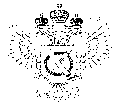 «Федеральная кадастровая палата Федеральной службы государственной регистрации, кадастра и картографии» по Ханты-Мансийскому автономному округу – Югре(Филиал ФГБУ «ФКП Росреестра»по Ханты-Мансийскому автономному округу – Югре)г. Ханты-Мансийск,							                                                                                        Техник отдела                       контроля и анализа деятельностиул. Мира, 27						                                                                                                            Хлызова В.Е. 
                                                                                                                                                                                                                                    8(3467)300-444, 
                                                                                                                                                                                                                 e-mail: Press@86.kadastr.ru
Пресс-релиз01.09.2017Все сделки по отчуждению долей в недвижимом имуществе подлежат нотариальному удостоверениюКадастровая палата по ХМАО-Югре напоминает заявителям о том, что при продаже доли в праве общей собственности лицу, не являющемуся сособственником, к заявлению о государственной регистрации прав прилагаются документы, подтверждающие, что продавец доли известил в письменной форме остальных участников долевой собственности о намерении продать свою долю.  Продавец должен указать цену и другие условия, на которых доля продается. К заявлению о государственной регистрации прав можно приложить документы, подтверждающие отказ остальных участников долевой собственности от покупки доли. Также необходимо  согласие органов опеки и попечительства при совершении сделки по распоряжению долей несовершеннолетних. При этом все сделки по отчуждению долей в недвижимом имуществе подлежат нотариальному удостоверению.  При удостоверении сделки с долей квартиры нотариус будет проверять, что продавец предоставил возможность соседям по квартире воспользоваться преимущественным правом покупки, и только при их отказе доля продается третьим лицам. Живущие в квартире люди должны быть уведомлены о продаже и иметь возможность купить долю по цене не выше той, чем назначена для посторонних.Если участники не приобретают продаваемую долю в течение месяца, продавец вправе продать свою долю любому лицу. Если участники в письменной форме откажутся от преимущественного права покупки, такая доля может быть продана постороннему лицу ранее указанного срока.____________________________________________________________________________________При использовании материала просим сообщить о дате и месте публикации на адрес электронной почты Press@86.kadastr.ru или по телефону 8(3467)300-444. Благодарим за сотрудничество.